CONSEJO NACIONAL DE INVESTIGACIÓN EN SALUD 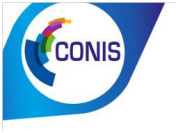 Autorización y renovación de Organizaciones de Administración por Contrato (OAC) y Organizaciones de Investigación por Contrato (OIC)CONIS UTIB.01.01  Unidad Técnica de Investigación Biomédica  IntroducciónConsiderando que es función esencial del Estado velar por la salud de la población, se hace necesario elaborar un procedimiento de acreditación aplicable a las Organizaciones de Administración por Contrato (OAC) y Organizaciones de Investigación por Contrato (OIC), según lo dispuesto en la Ley 9234 Ley Reguladora de Investigación Biomédica, con el fin de cumplir con la función de regular la investigación en que participan seres humanos y velar por el bienestar, la vida y los derechos de los participantes en investigaciones biomédicas. Para que el Consejo Nacional de Investigación en Salud brinde una autorización, las OAC y OIC deben cumplir una serie de requisitos previos que incluyen tanto la parte documental como la de infraestructura y equipamiento.  ObjetivoEvaluar el cumplimiento de requisitos establecidos por ley que las diversas instituciones deben acatar para autorizar o renovar la autorización de su funcionamiento como Organizaciones de Administración por Contrato y Organizaciones de Investigación por Contrato, a fin de garantizar el cumplimiento de las buenas prácticas de investigación biomédica.Alcance Consejo Nacional de Investigación en Salud, Unidad de Investigación Biomédica.  ProductoProducto final: Organizaciones de Administración por Contrato y Organizaciones de Investigación por Contrato autorizadas.DefinicionesPara mayor comprensión de este procedimiento se necesita tener como referencia los siguientes conceptos:Acta de Inspección: Documento donde cada evaluador consigna los resultados de la inspección.Autorización: Proceso que consiste en verificar los requisitos establecido por Ley para autorizar el funcionamiento de las Organizaciones de investigación por contrato y Organizaciones de Administración por Contrato.Faltas leves: Son aquellas que no afectarán el otorgamiento de la autorización por parte del Consejo Nacional de Investigación. Faltas moderadas: Son aquellas que condicionarán el otorgamiento de la autorización por parte del Consejo Nacional de Investigación, hasta no ser subsanadas las inconsistencias encontradas en la inspección. Faltas graves: Son aquellas que comprometen el otorgamiento de la autorización por parte del Consejo Nacional de Investigación. Renovación de autorización: Proceso que consiste en verificar que las Organizaciones de Investigación por Contrato y Organizaciones de Administración por Contrato mantienen los requisitos establecidos por Ley para autorizar su funcionamiento.Organización de investigación por contrato: persona u organización que suscribe un contrato privado con el patrocinador, para realizar una o más de las labores y funciones del patrocinador relacionadas con el estudio. Debe estar acreditado por el Conis.Organización de administración por contrato: persona u organización que suscribe un contrato privado con el patrocinador, la organización de investigación por contrato (OIC) y/o el investigador, para realizar una o más de las labores y funciones del investigador en la ejecución del estudio. Debe estar acreditado por el Conis.ReferenciasLey Reguladora de la Investigación Biomédica, N°9234. Decreto Ejecutivo Nº 39061-S Reglamento de la Ley Reguladora de Investigación BiomédicaDecreto Ejecutivo Nº 39533-S Reformas al Reglamento de la Ley Reguladora de Investigación Biomédica.Documentación externaResponsables:Procedimiento Recibir la documentación para la autorización o renovación de la autorización El funcionario de la Unidad Técnica de Investigación Biomédica recibe proveniente de la ventanilla de Atención al cliente, de forma personal, correo electrónico o algún otro medio disponible; la documentación para la solicitud de autorización o renovación de funcionamiento de las OIC o las OAC, conforme el Anexo 1. “Formulario de Solicitud para la Autorización o Renovación de las OAC y OIC”. La Unidad Técnica de Investigación Biomédica debe verificar que todos los documentos solicitados, sean presentados por la institución interesada, si determina que faltan uno o varios documentos de los requeridos, procede a notificar por escrito a la Institución que no se puede proseguir con la recepción documental hasta que no se completen los documentos faltantes. 8.2 Analizar la documentación La Unidad Técnica de Investigación Biomédica dispone de un mes calendario para proceder con el análisis de la documentación utilizando el Anexo 2. “Hoja de cotejo para la solicitud de autorización de una OAC o una OIC” o Anexo 3. “Hoja de cotejo para la solicitud de renovación de una OAC o de una OIC”. Si durante la revisión se determina que hay documento incompleto, mal diseñado o mal redactado, se informa por escrito al superior jerárquico de la institución, indicándole los hallazgos e informando que dispone de 10 días hábiles de acuerdo con el artículo 39 del Reglamento a la Ley de protección al ciudadano de exceso de requisitos y trámites # 37045-MP-MEIC, para realizar las correcciones requeridas en los documentos. Transcurrido los 10 días hábiles, si la institución no ha brindado las correcciones respectivas, se debe proceder a cerrar el trámite y la institución debe iniciar nuevamente la solicitud.Si la revisión documental no detecta fallas o faltantes, se procede a presentar en la hoja de cotejo correspondiente (Anexo 2 o Anexo 3) el informe técnico al CONIS para calendarizar la visita de inspección.8.3 Programar la logística de inspección La visita de inspección debe programarse en los siguientes 15 días calendario a partir del momento en que se completó la revisión documental. Para ello la Unidad Técnica de Investigación Biomédica debe asignar en conjunto con el Consejo Nacional de Investigación en Salud las personas encargadas para la realización de la inspección. Para tal efecto debe prepararse la documentación respectiva y los medios de transporte correspondientes.Se debe programar y comunicar por correo electrónico, con un mínimo de cinco días hábiles, la fecha de la visita a la Institución para determinar la factibilidad de realizarla en ese momento, caso contrario se procede inmediatamente a determinar una fecha de consenso para ambas partes y dentro del período de tiempo establecido.8.4 Realizar la inspección en el sitioLos funcionarios encargados de la inspección deben presentarse debidamente identificados con el responsable de la visita, en el lugar de ubicación de la OAC o la OIC. El proceso inicia con la reunión de apertura, donde se hace la presentación formal de los miembros del equipo, se solicita a la organización una presentación breve de sus miembros y sus funciones, se procede a explicar el plan de inspección, alcance y la metodología a seguir. Una vez realizada esta reunión se procede junto con las personas encargadas a la verificación de la documentación correspondiente, de la infraestructura, el mobiliario y el equipo apropiados para el funcionamiento de la OAC o de la OIC, según lo establecido en el Anexo 4. “Guía de Evaluación para la Autorización y Renovación de la autorización de las OAC y OIC”.  Finalizar la visita de inspecciónLuego de realizada la revisión documental y la verificación de cumplimiento de los requisitos de instalaciones y condiciones ambientales, en una reunión formal se comunica verbalmente a los presentes los cumplimientos y las faltas detectadas, indicando que la resolución final debe ser emitida por el Consejo Nacional de Investigación en Salud (CONIS). Se cierra el Anexo 5. “Acta de Inspección” con la firma de las personas participantes o responsables. El acta de inspección debe tener un consecutivo y las iniciales del responsable de la visita, se debe firmar también la “Guía de Inspección para la Autorización y Renovación de las OAC y OIC” (Anexo 4).8.6 Analizar los resultados de la visita y resolución finalLa Unidad Técnica de Investigación Biomédica (UTIB) debe elaborar un informe utilizando el Anexo 6. “Informe de Resultados de la Inspección para la autorización o renovación de la autorización de OAC y OIC”, señalando las fallas o faltas detectadas, las recomendaciones y observaciones brindadas y se presenta en la siguiente sesión del CONIS posterior a la visita.El CONIS analiza las fallas detectadas y debe comunicar la resolución utilizando el Anexo 6 según las siguientes situaciones:Las fallas detectadas son leves se le otorga la autorización o renovación y debe presentar en un plazo de diez días hábiles la subsanación de las mismas.Las fallas detectadas son moderadas se otorga la autorización o renovación de la autorización condicionada a la presentación, en un plazo de diez días hábiles, de un plan remedial con las actividades y tiempo de cumplimiento para la corrección de las mismas. Una vez ejecutado su plan remedial, el jerarca enviará el informe a la Unidad de Investigación Biomédica solicitando la revisión de su cumplimiento, la cual podría estar sujeta a una nueva inspección. La Organización debe mostrar la evidencia de cumplimiento o subsanación de las faltas detectadas en la visita anterior. Si la corrección es conforme, se informa al CONIS para que en la próxima sesión se confirme la correspondiente autorización o renovación de la autorización. Si la corrección no es conforme se le indica al jerarca las fallas que se mantienen y se informa al CONIS quien cierra el proceso, no se confirma la autorización o renovación de la autorización y la Organización debe solicitar una nueva visita cuando lo considere conveniente.Las fallas detectadas son graves, no se brinda la autorización o renovación de la autorización y por ende, la imposibilidad de funcionar como OAC u OAC.Si se otorga la autorización o renovación de la autorización, se consignará en el acta de la sesión del CONIS su aprobación, para que la Unidad Técnica de Investigación Biomédica emita el correspondiente certificado y comunique a la OAC o a la OIC para que proceda a retirarlo, debe documentar el retiro contra firma. La UTIB procede a incluir el dato de la OAC o de la OIC autorizada en el registro nacional o a renovar su autorización, según corresponda.Se procede a anotar en el “Informe de Resultados de la Inspección para la autorización o renovación de autorización de OAC y OIC” (Anexo 6), en el apartado de resolución final, la decisión final del CONIS y la sesión en la que se dio dicha resolución.Toda la documentación generada en el proceso de inspección (actas de visita de inspección, guías de verificación, fotos necesarias, planes de acciones correctivas, entre otros) así como el informe de inspección, debe ser archivada en el expediente. Además, se debe registrar la información respectiva en las bases de datos establecidas para el nivel de acción que corresponda.La autorización otorgada por el CONIS tiene una vigencia de tres años, la OAC o la OIC deben tramitar la solicitud de renovación de su autorización, un mes antes de su vencimiento; el CONIS resolverá la solicitud un mes después de su presentación. Diagrama de flujo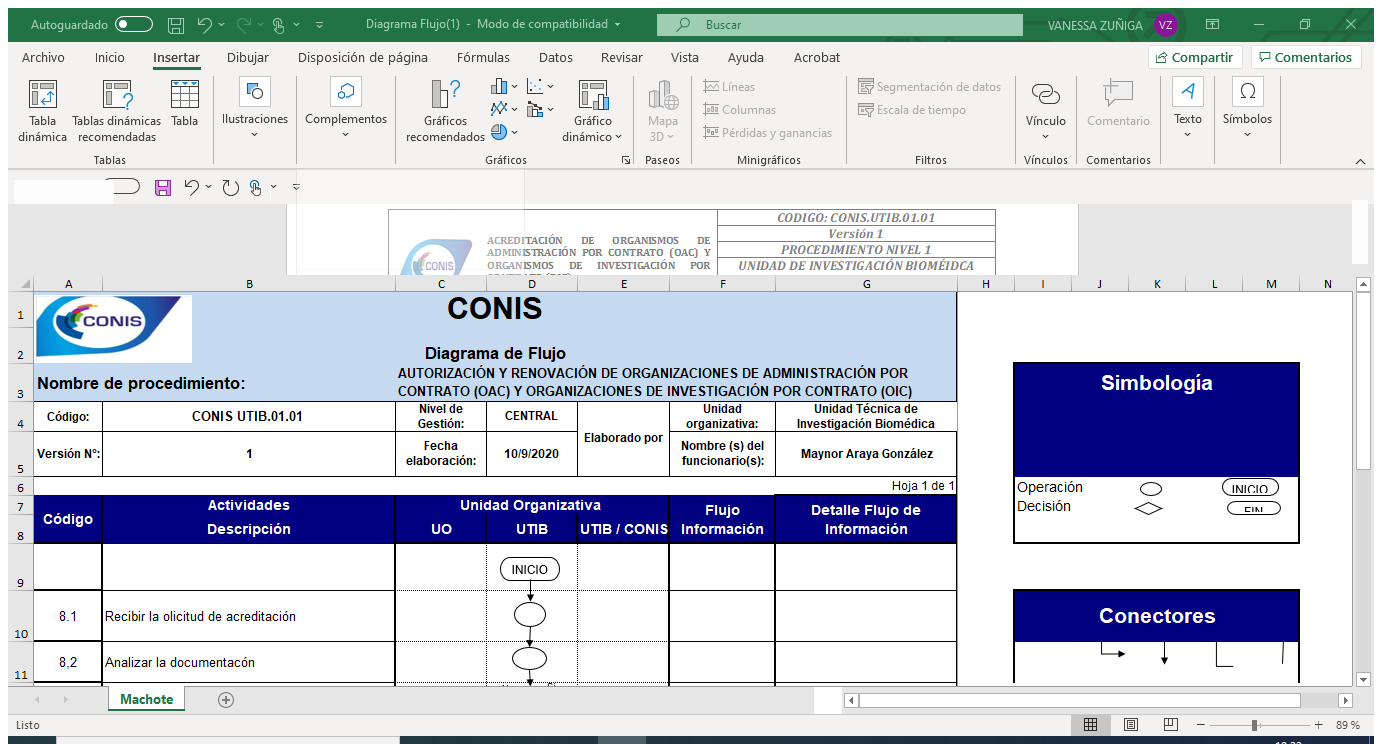 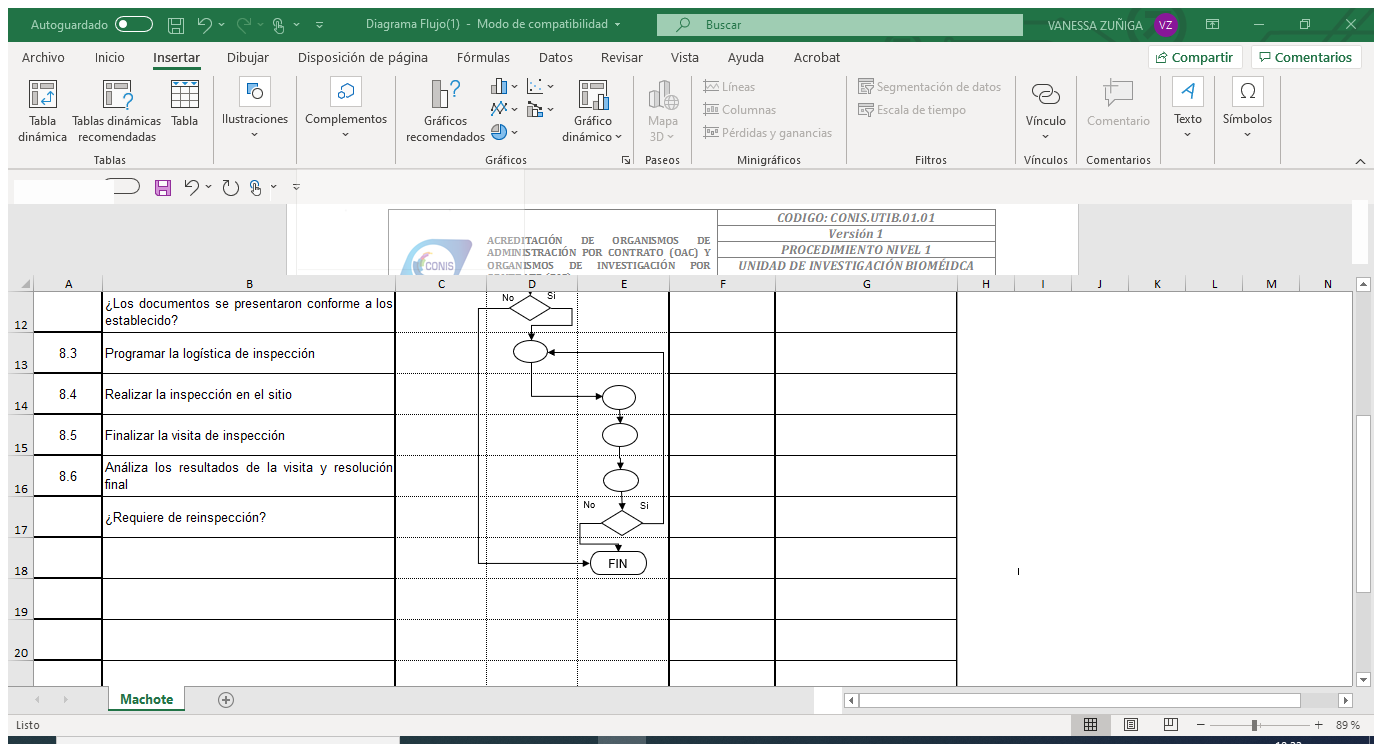 AnexosAnexo 1Formulario solicitud de autorización o renovación de una OAC o de una OICAnexo 2Hoja de cotejo solicitud de autorización OAC/OICAnexo 3Hoja de cotejo para la renovación de la autorización de una OAC/OICAnexo 4Guía de evaluación OAC-OIC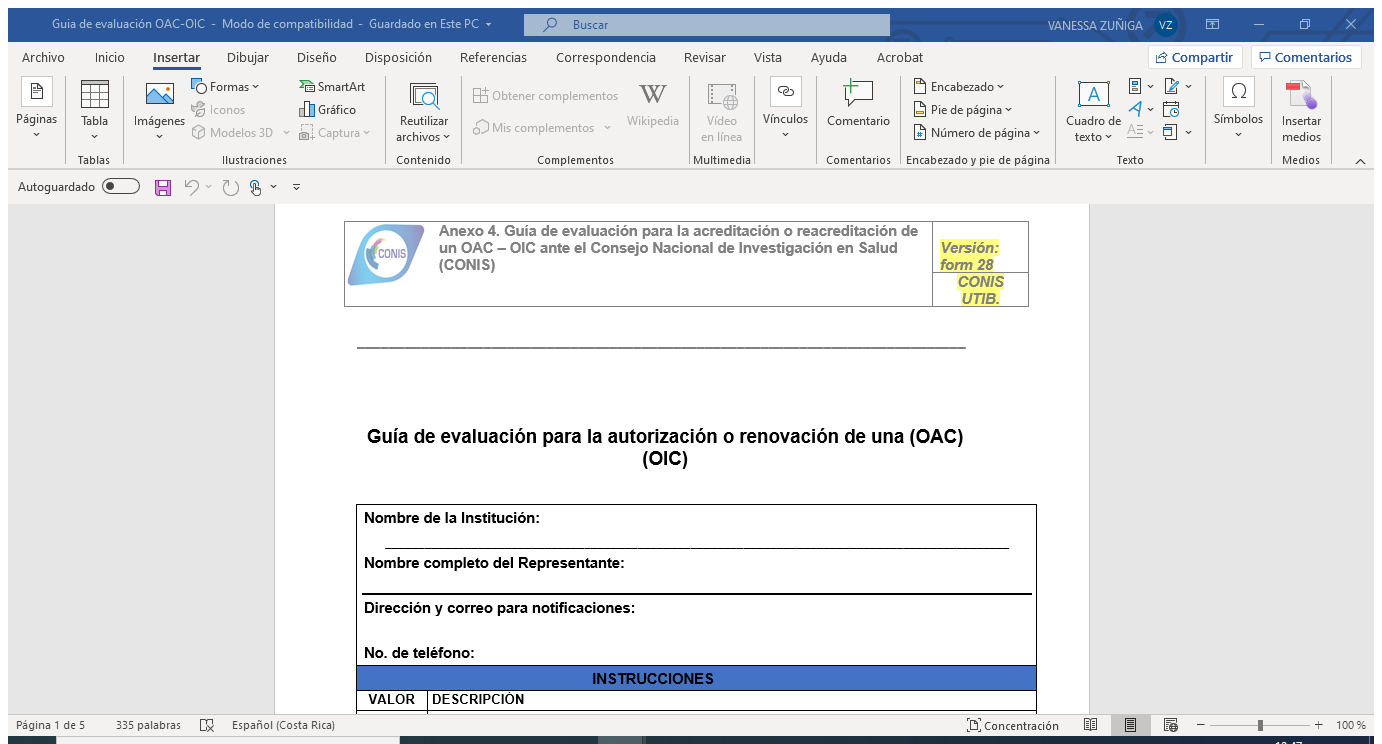 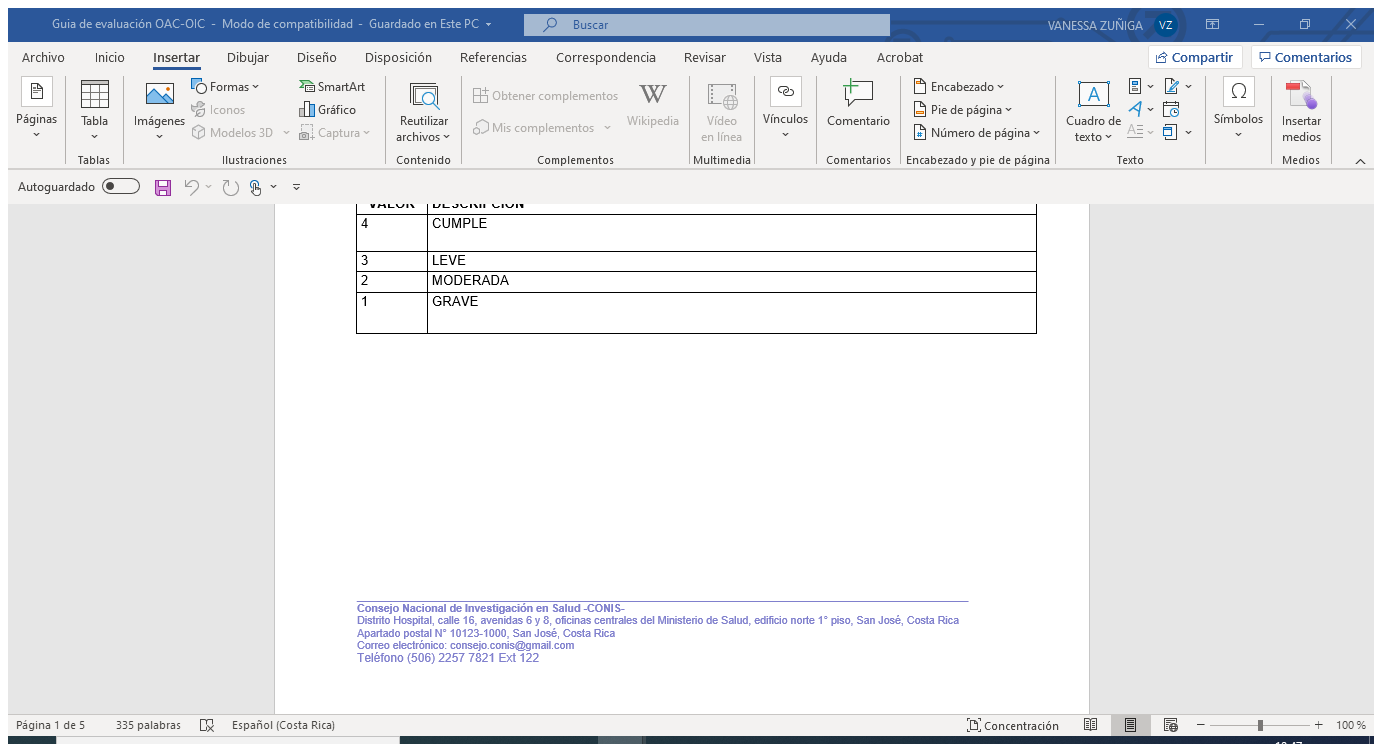 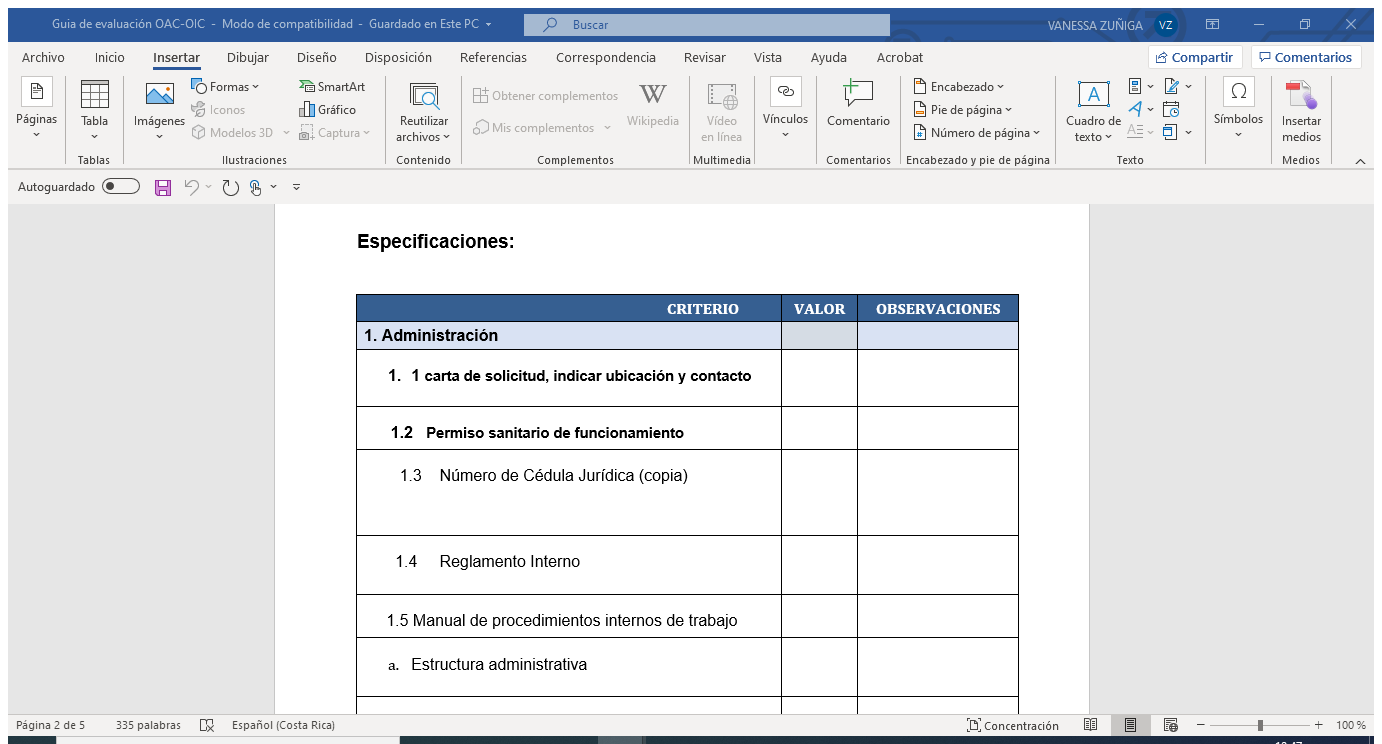 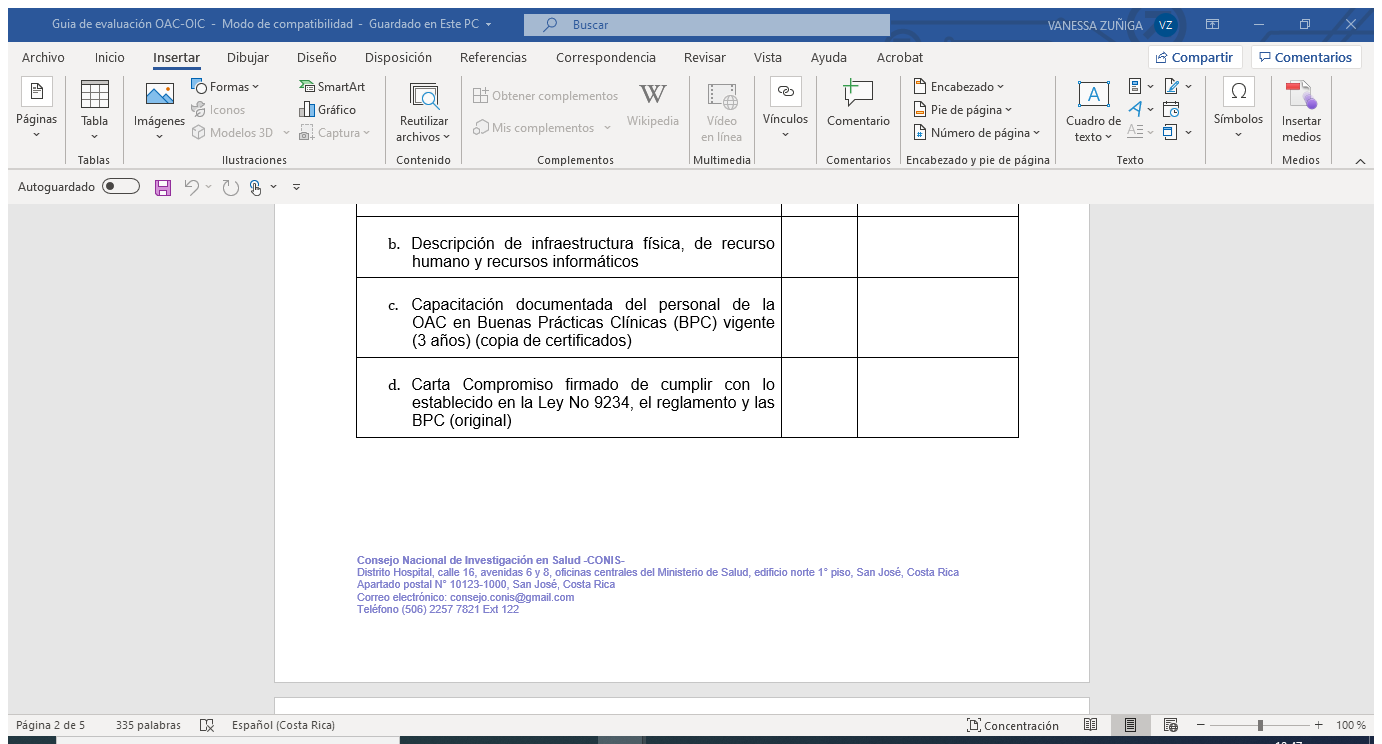 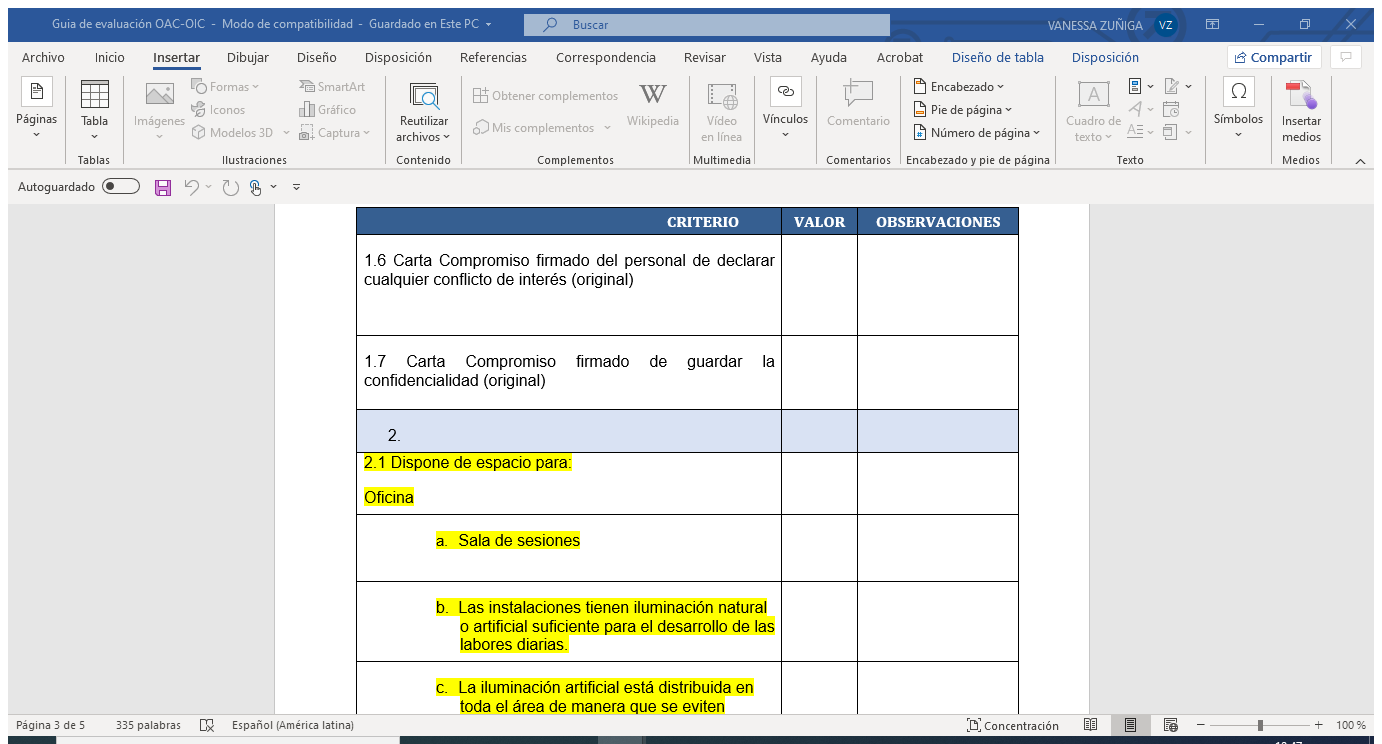 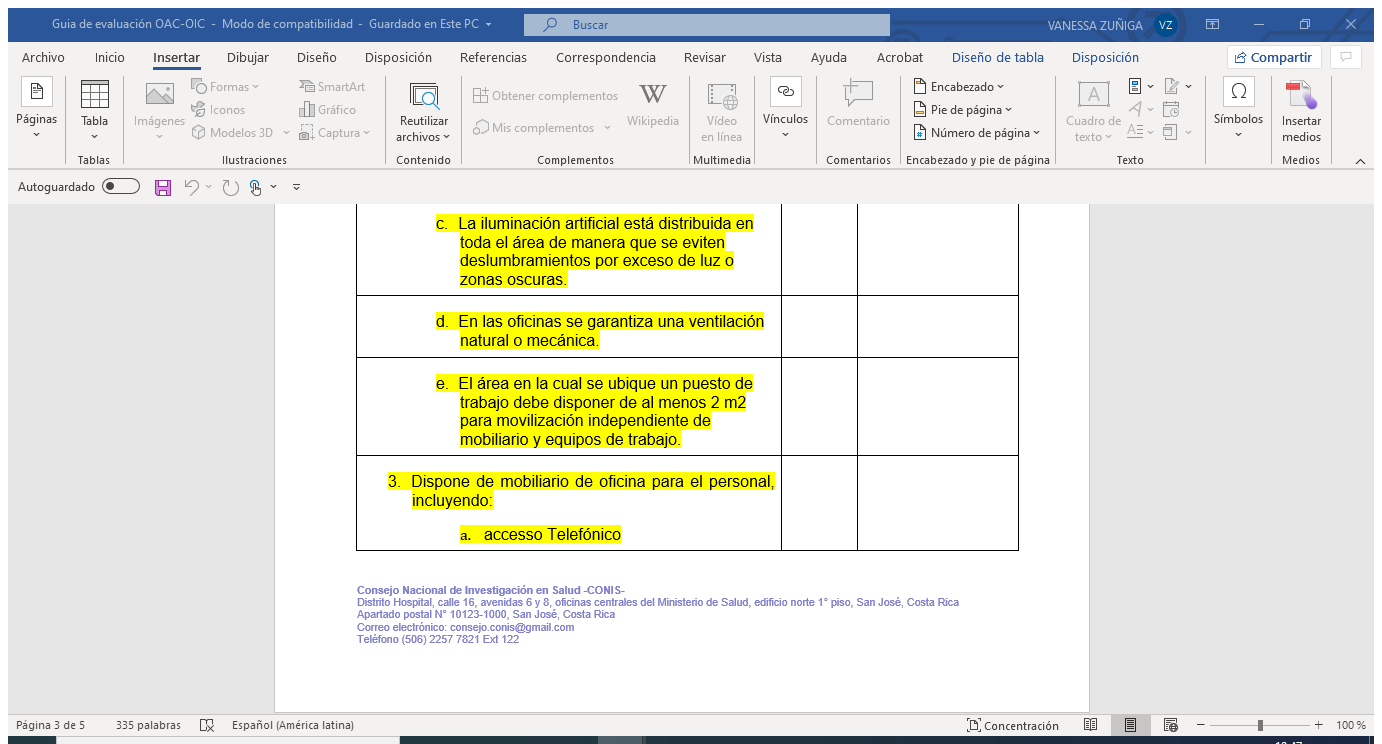 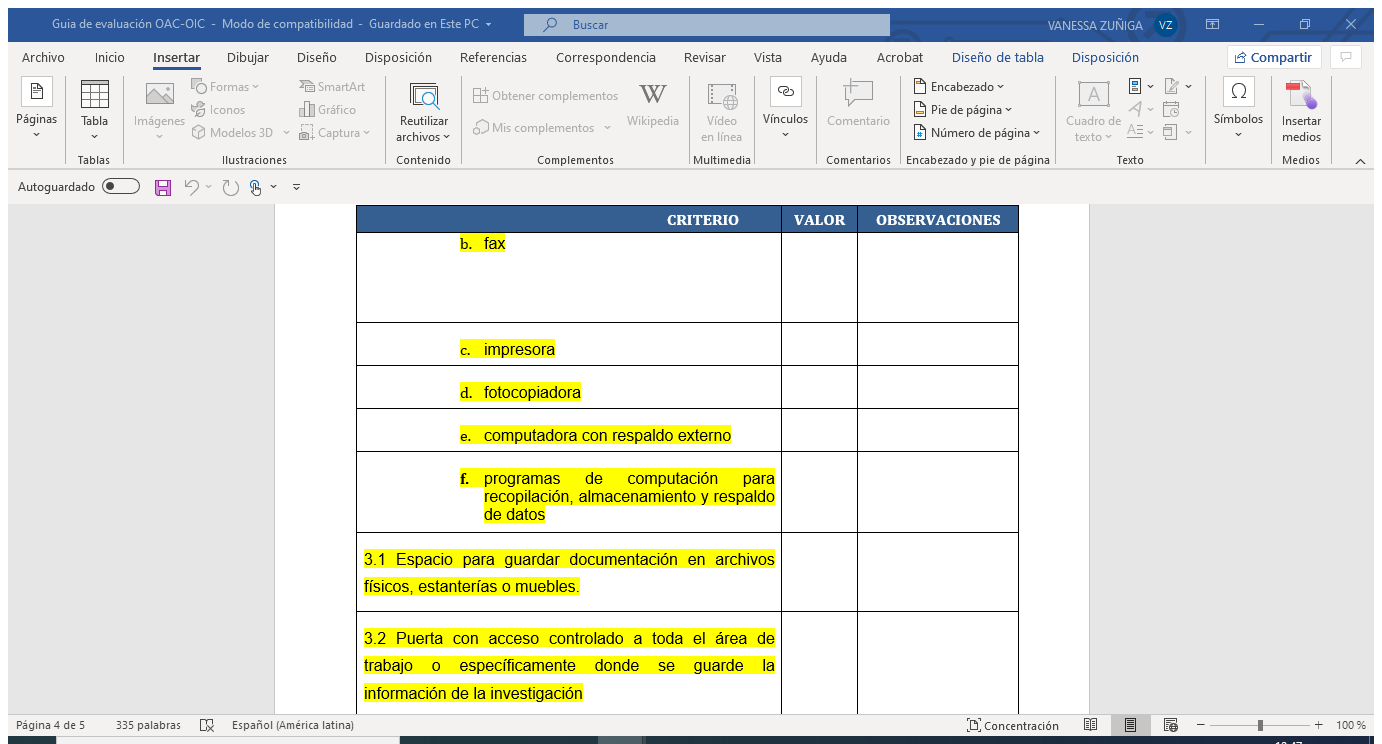 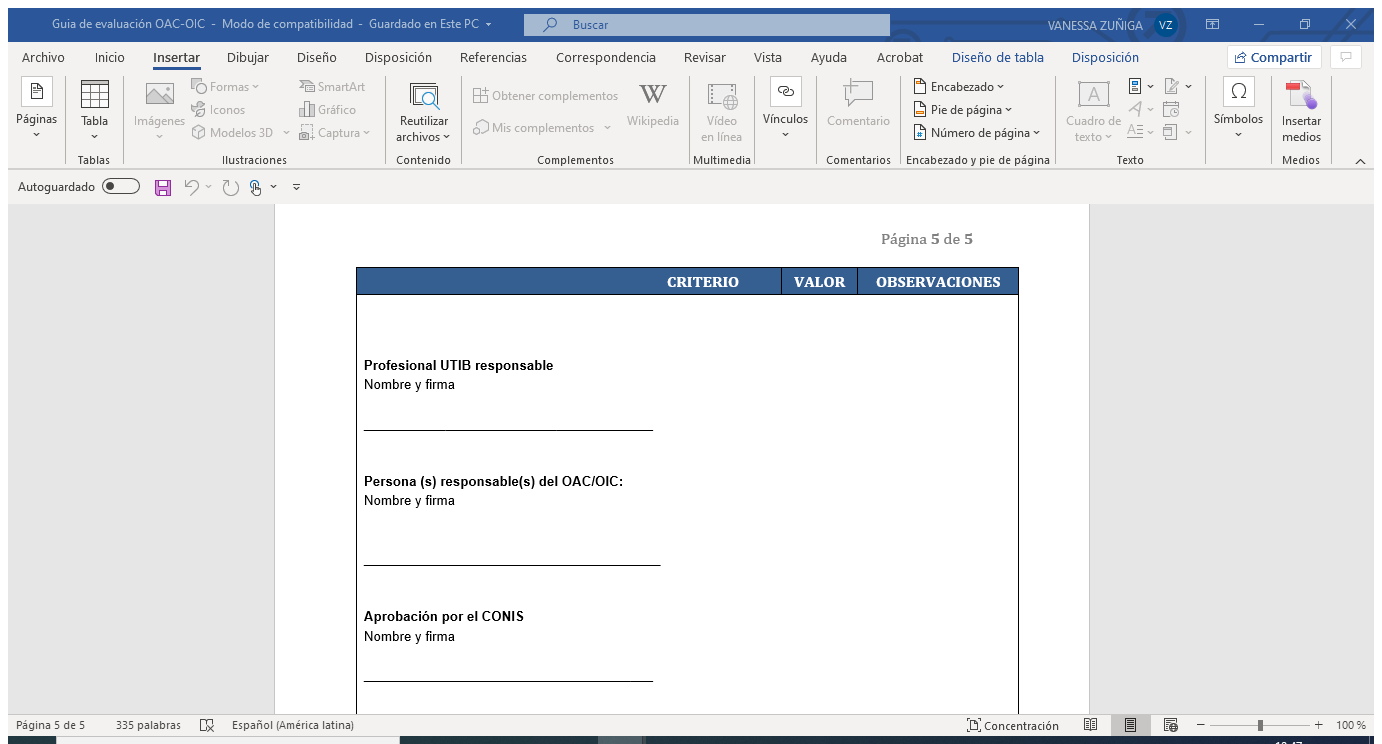 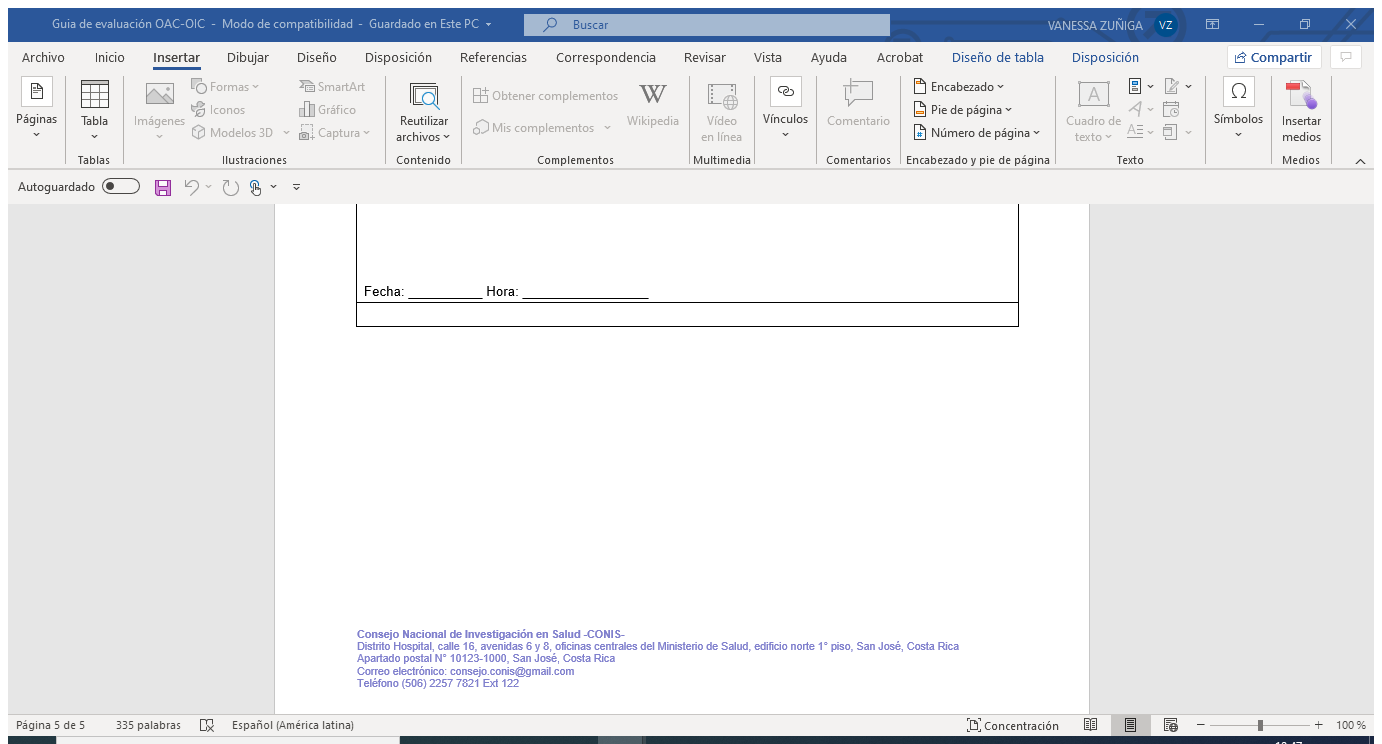 Anexo 5Acta de Inspección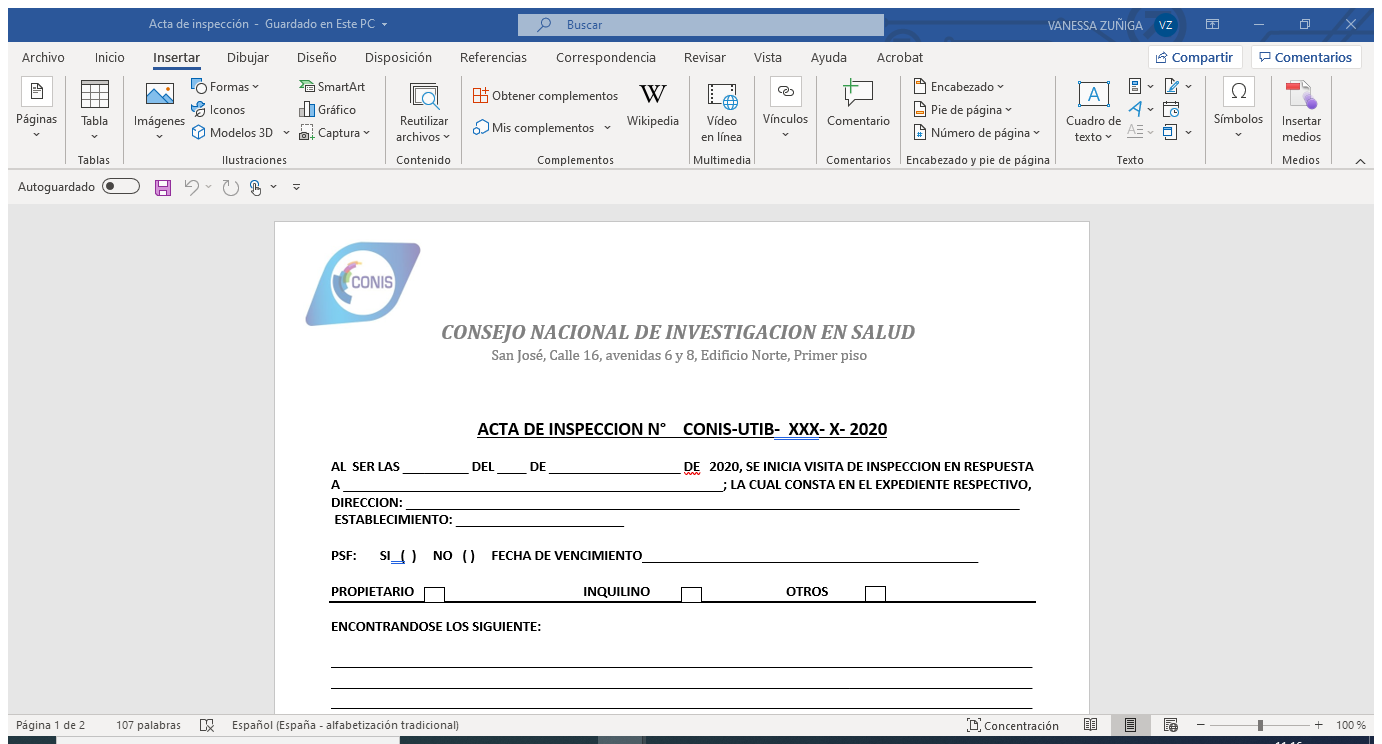 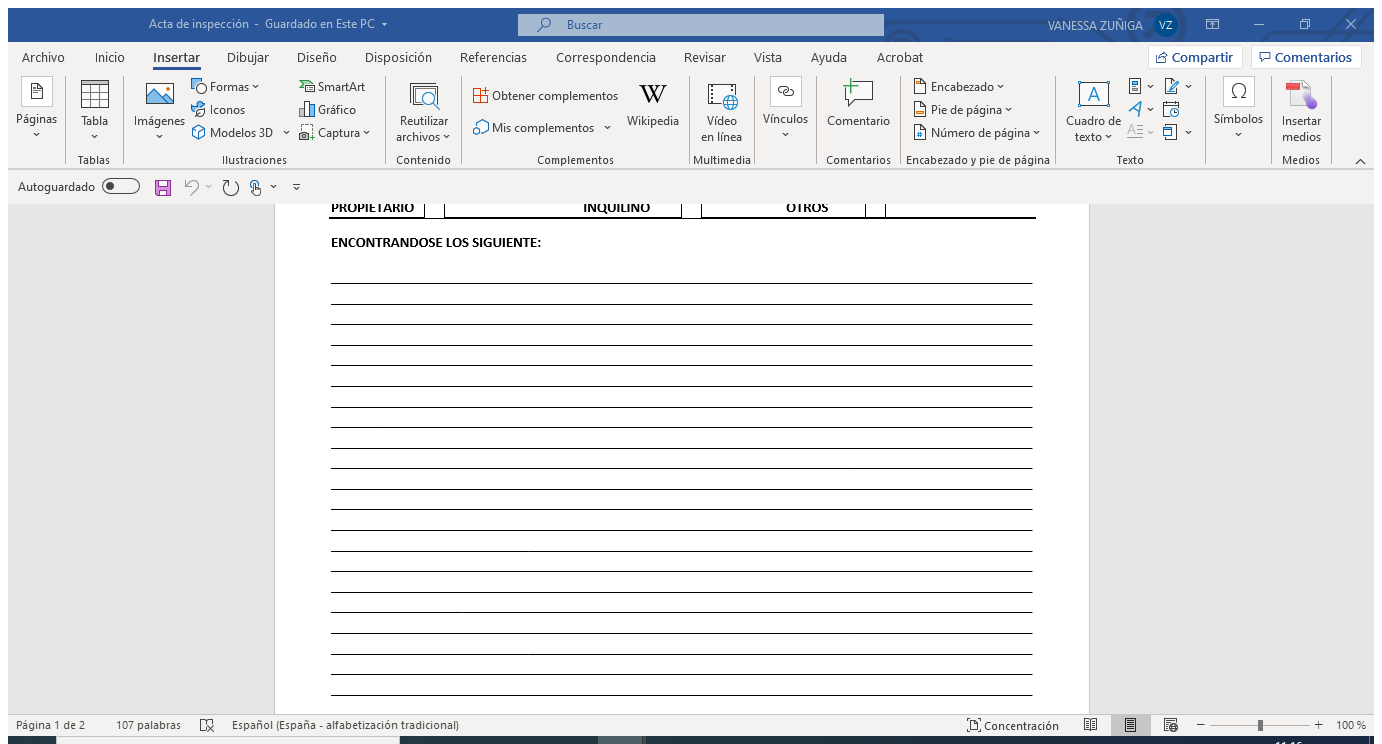 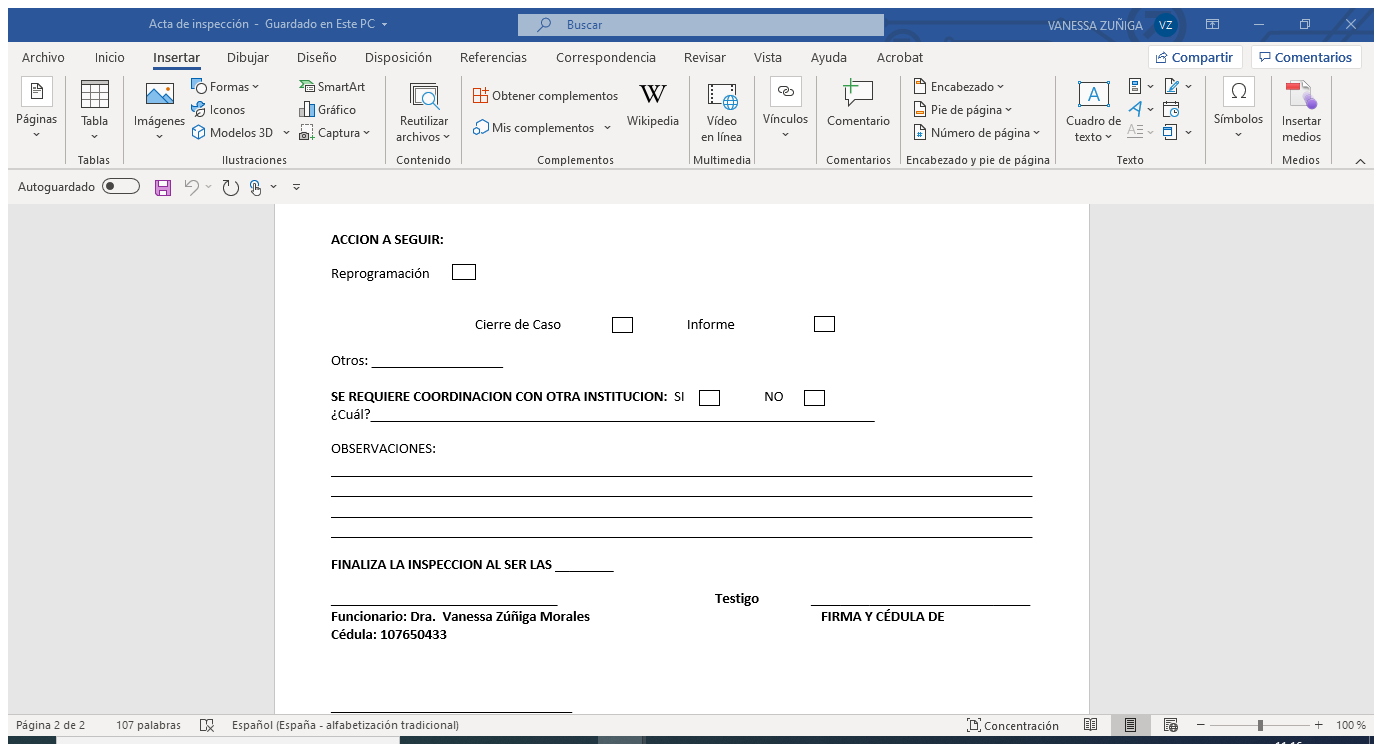 Anexo 6Informe de Evaluación OAC-OIC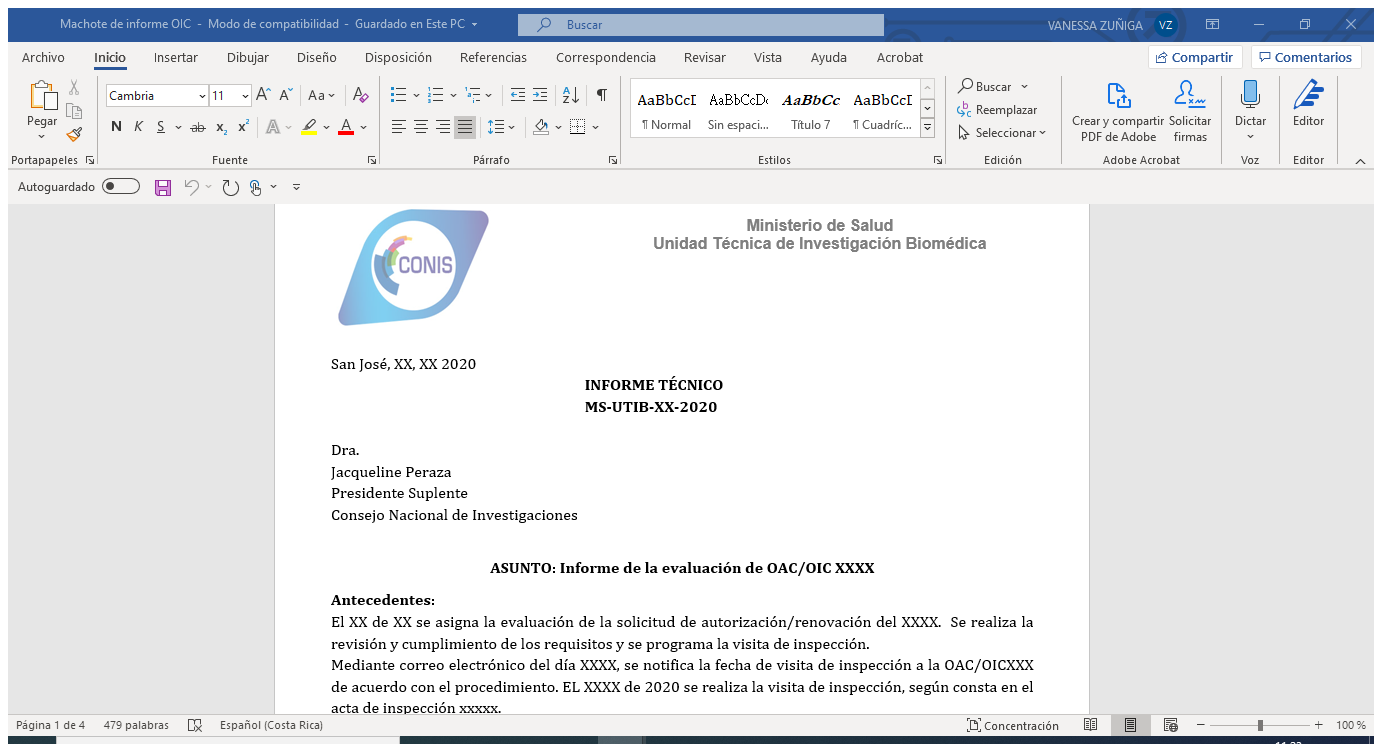 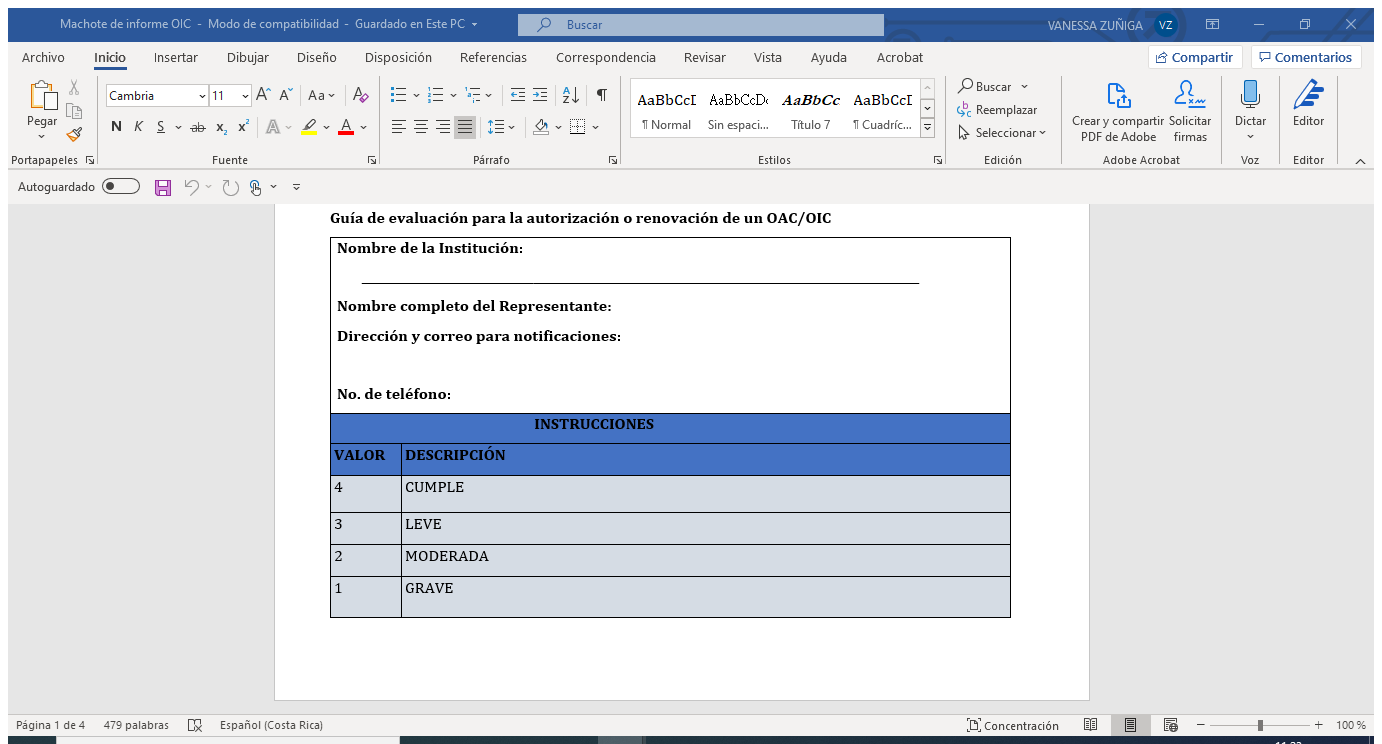 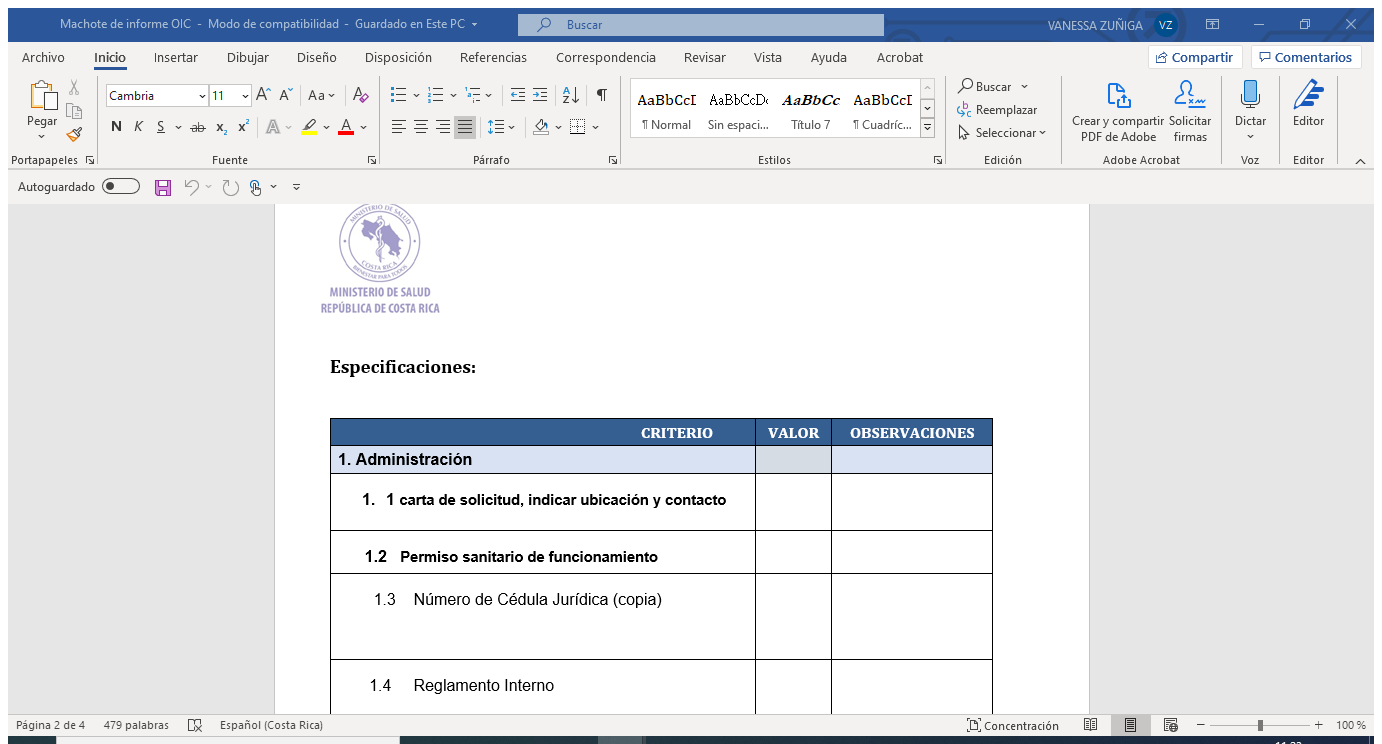 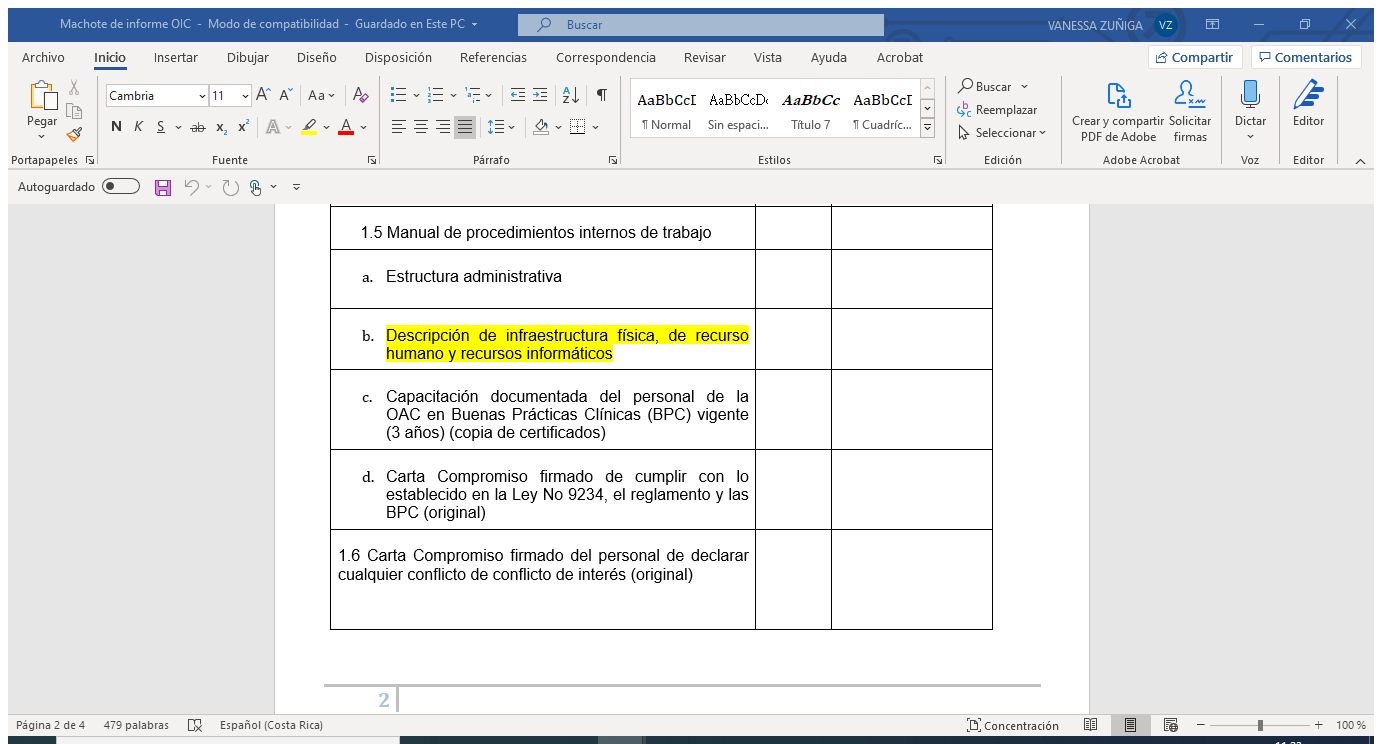 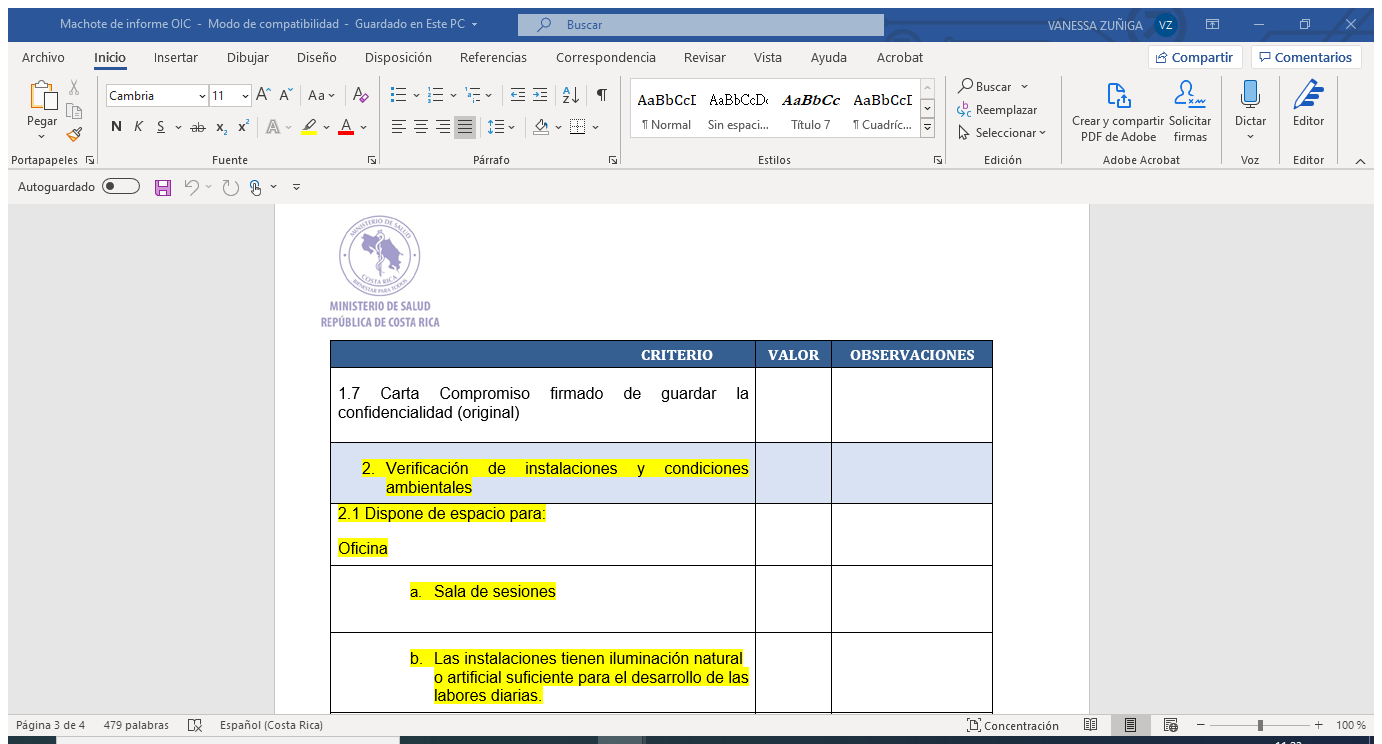 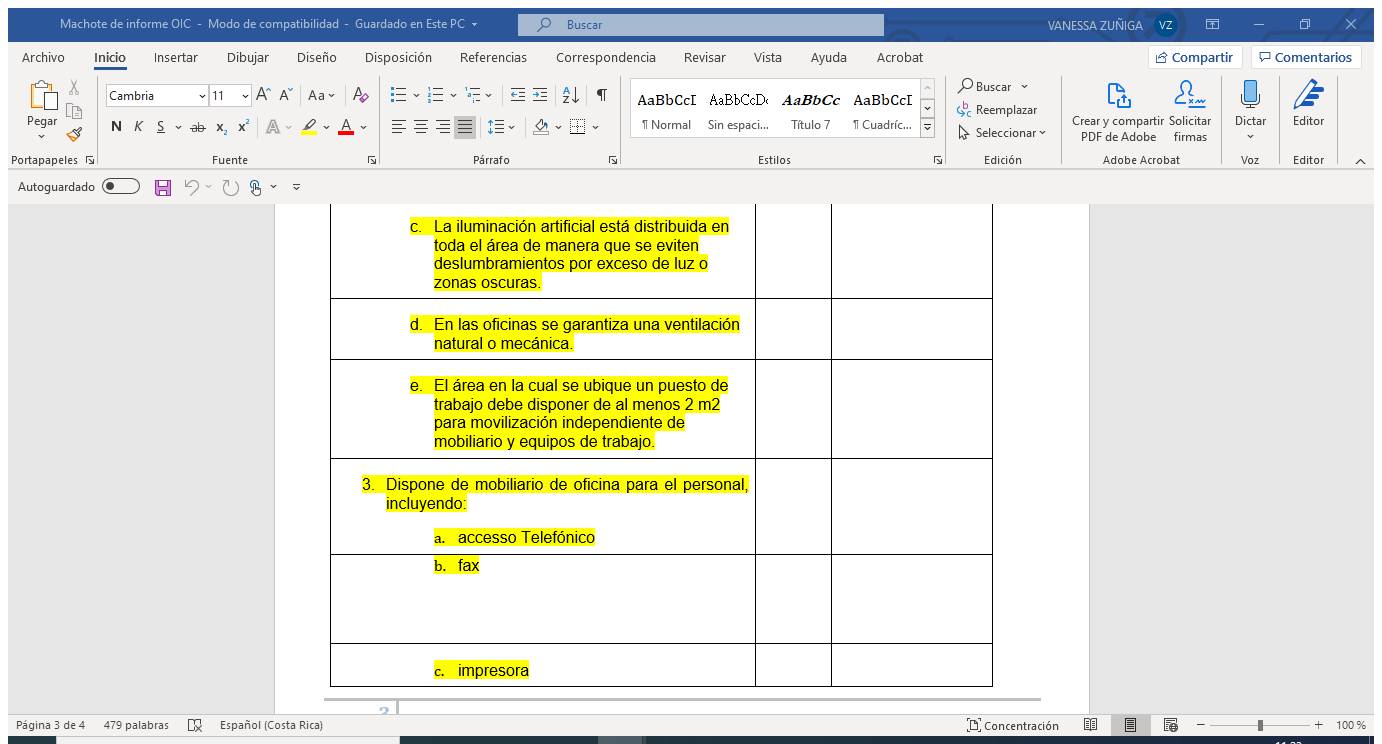 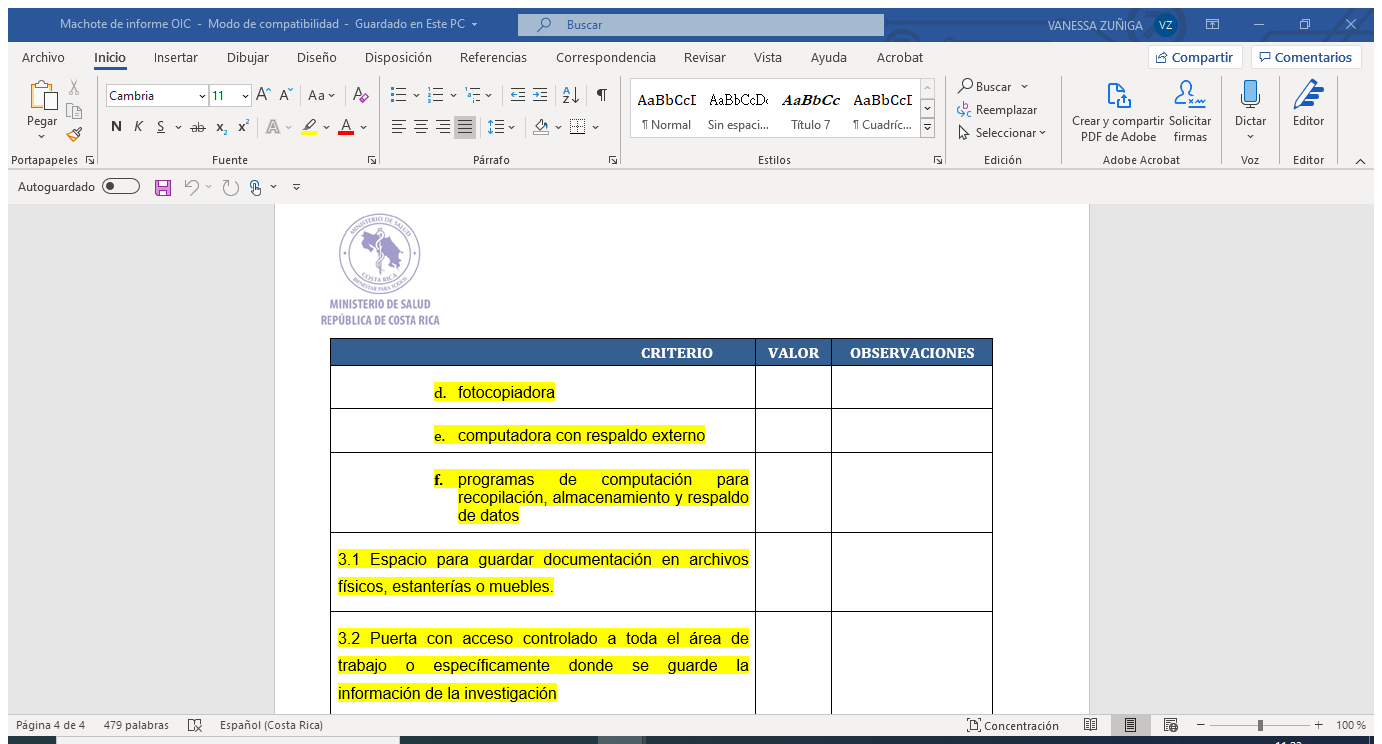 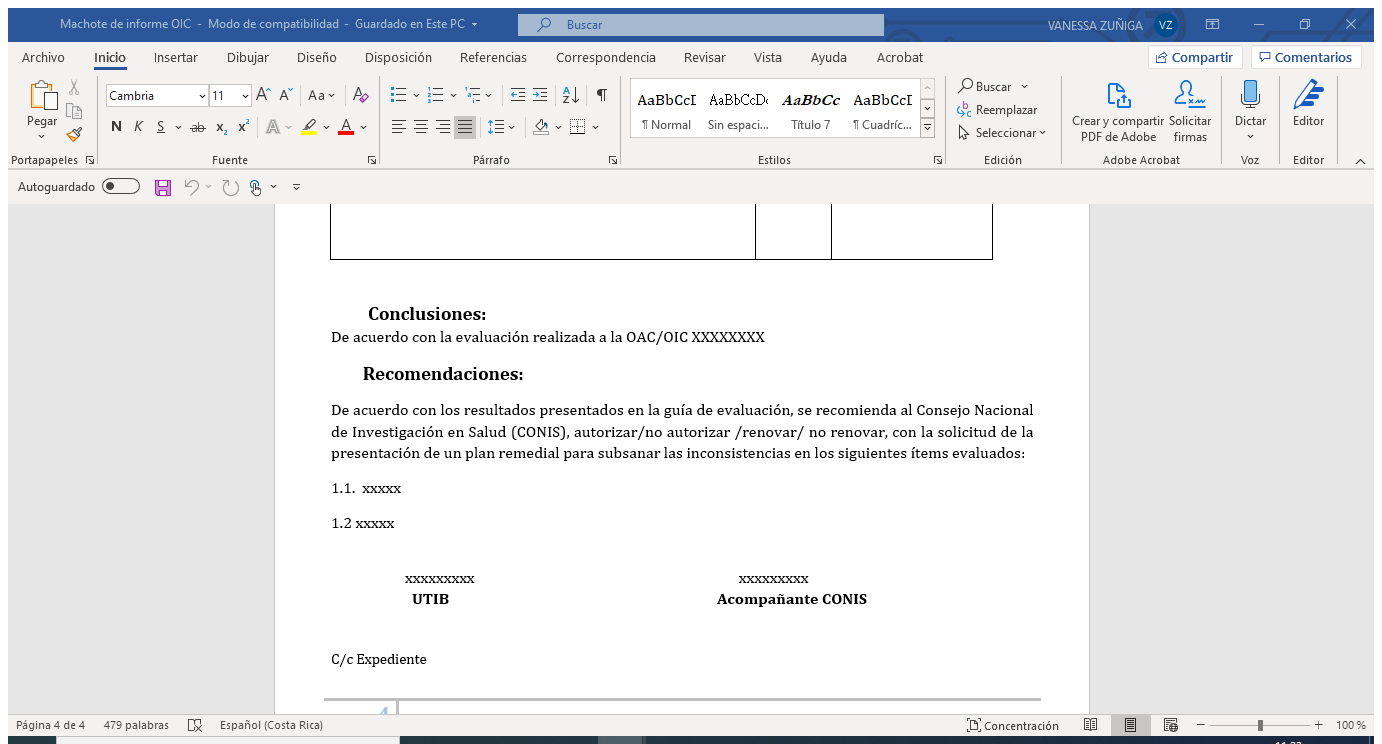 Preparado por:Dra. Lidiette Fonseca GonzálezM.Sc. Vanessa Zúñiga Morales Conis/UTIBRevisado por:Ing. Maynor Araya González Dra. Martha Romero PovedaUnidad de Planificación Ministerio de Salud Aprobado por:Miembros del CONIS CONISVersión Nº: 1Fecha de Emisión:21 de octubre de 2020CódigoActividadUnidad Organizativa Responsable8.1Recibir la solicitud de autorización o de renovaciónUnidad Técnica de Investigación Biomédica8.2Analizar la documentaciónUnidad Técnica de Investigación Biomédica8.3Programar la logística de inspecciónUnidad Técnica de Investigación Biomédica8.4Realizar la inspección en el sitioUnidad Técnica de Investigación Biomédica /  CONIS8.5Finalizar la visita de InspecciónUnidad Técnica de Investigación Biomédica/CONIS8.6Análisis de resultados de la visita y resolución finalUnidad Técnica de Investigación Biomédica/CONIS